Мобилност  ,Острава(Чешка) , jobshadowing У склопу програма Ерасмус + - кључна активности  наставника разредне наставе је  посматрање Сфумато методе  у настави почетног читања . Посматрала сам часовe чешког језика у првом разрeду. После сваког часа имала сам са колегама  дискусију и анализу часова, да би се што боље упознали са методом.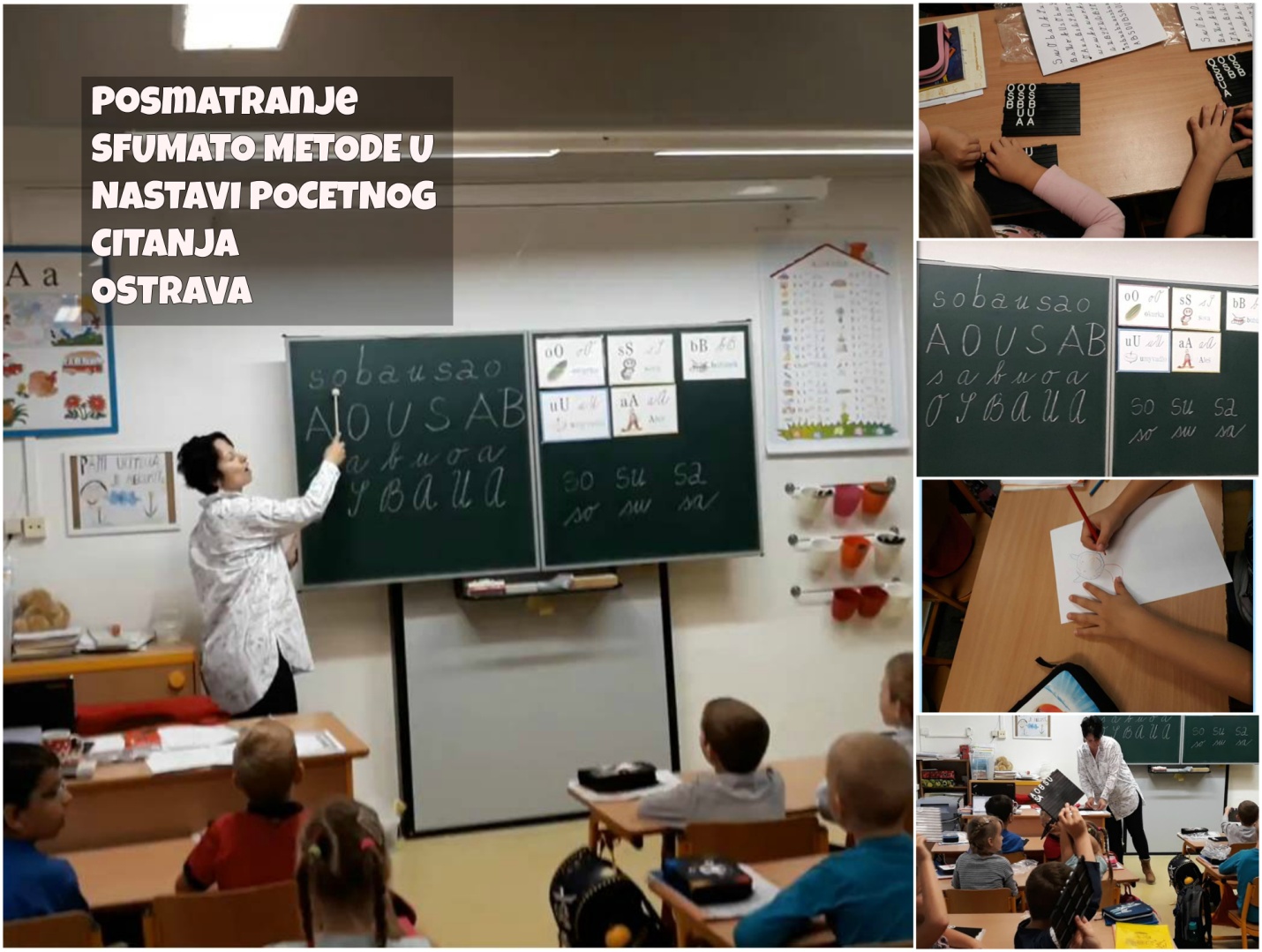 Дисеминација у установи ,,Нада Поповић“  и ван установеУсвојена знања са пројекта ,, Интернационализација школе кроз примену иновативних метода и већу употребу ИКТ-a  у настави“,  које сам стекла на мобилности у Чешкој, релизовала сам  кроз следеће активности:*Одржала сам неколико угледних часова на којима сам применила СФУМАТО методу.*Направила сам презентацију о СФУМАТО методи и примени методе у настави почетног читања и писања *Презентација је приказана колегама на :1. седници Наставничког већа , новембар , ОШ ,,Нада Поповић“, доказ -  записник са седнице Наставничког већа , фотографије2. седници Наставничког већа , новембар , ОШ ,,Бранко Радичевић“, доказ - записник са седнице Наставничког већа , фотографије3. седници Наставничког већа , децембар , ОШ ,,Јован Поповић“, доказ - записник са седнице Наставничког већа , фотографије4. седници Наставничког већа , дембар , Основна школа у Купцима, доказ је записник са седнице Наставничког већа , фотографије5.седници Стручног већа учитеља , фебруар,  ОШ,,Нада Поповић“ – доказ је записник са седнице Стручног већа учитеља, фотографијеДоговорено је приказивање презентације  :1.у Предшколској установи ,, Ната Вељковић“ - април месец; 2. и држање угледног  часа у истој установи у предшколској групи ОШ,,Бранко Радичевић“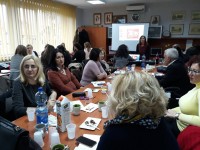 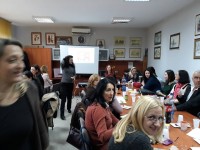 ОШ,,Јован Поповић“ОШ,    ,Н    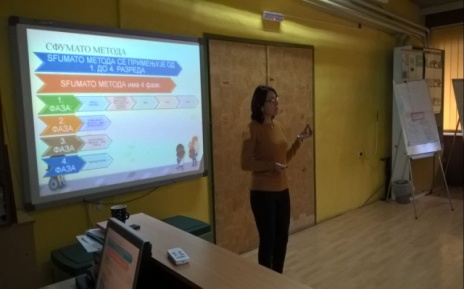 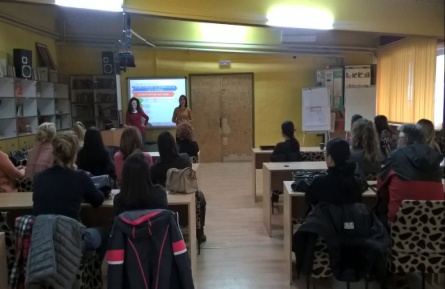 ОШОШ,,Нада Поповић“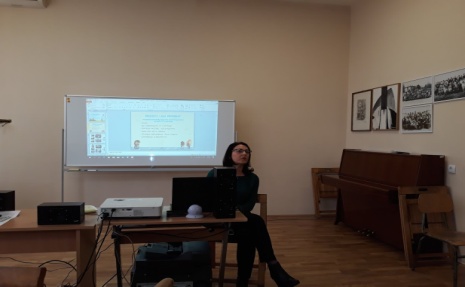 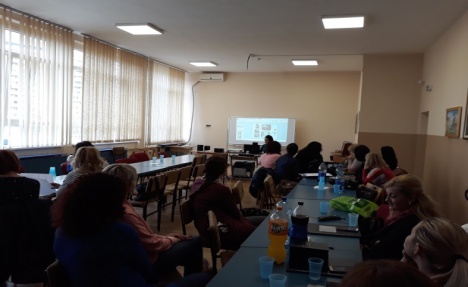 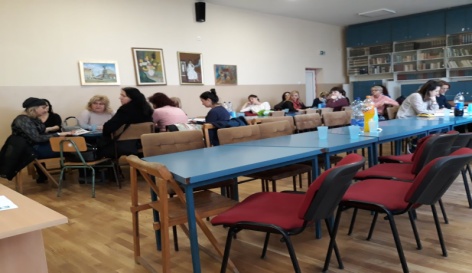 РЕЛИЗАЦИЈА ЧАСОВА*19.10.2017. у одељењу 1/1  одржала сам час о примени СФУМАТО методе у настави почетног читања и писања. Доказ су фотографије, припрема, наставни материјал и попуњене евалуационе листе од стране учитеља који су посматрали час. 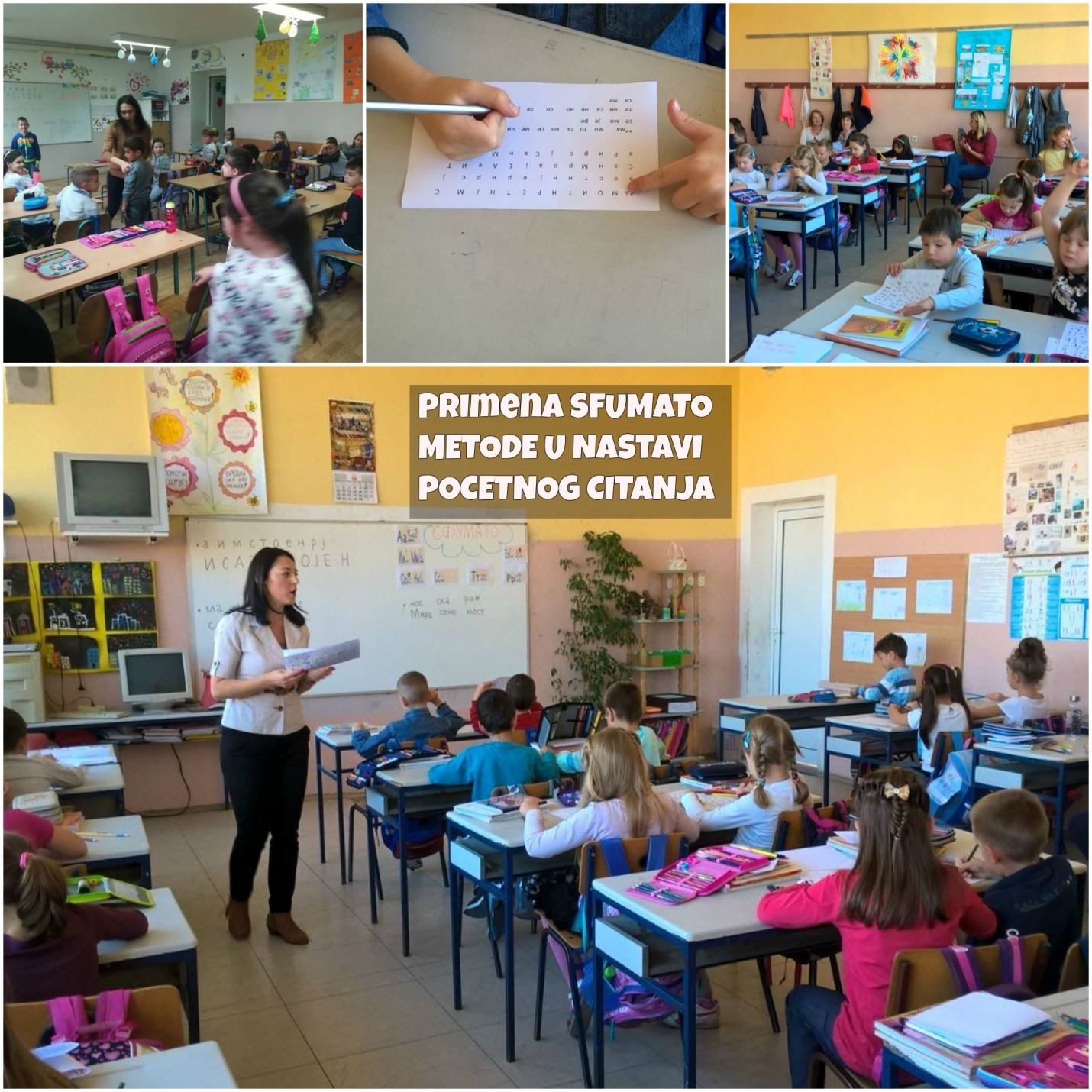 ИЗВЕШТАЈОджан је огледни час из Српског језика – примена новонаучене СФУМАТО методе у учењу почетног читања у 1. разреду у одељењу 1/1.Час је успешно реализован. Планиране активности су у потпуности спроведене. Ђаци су успешно радили по овој методи. Правилно су изговарали гласове и повезивали их у слогове и краће речи. Припремљени материјал је одговарао постављеним исходима и ученици су лагано учили читање. Час је био динамичан и интересантан ђацима.Час посматрали:  логопед Снежана Стефановић , учитељице  - Слађана Илић, Нада Ђурић, Бојана Милосављевић, Катарина  Филић   , Весна Тасић , Наташа Тодосијевић, Јелена Марковић и други.На основу анализе упитника и евалуционих листа које су учитељице попуниле дошло се до одређених запажања.1.Метода је ефикасна, корективна, детаљна и свеобухватна јер повезује све системе потребне за развијање добре технике читања. Ефикасна је за развијање аудитивне, визуелне и гласовне перцепције, што је основа доброг читања и писања.2.У нашем образовном систему примењиве су варијанте сфумато методе у индивидуалном раду са ученицима који имају тешкоће у читању, на часовима утврђивања и вежбања усвајања гласова ( на почетку првог разреда), на часовима допунске наставе и у предшколском образовању, у склопу логопедског рада.*20.10. 2017.Колегиница Јелена Марковић је на основу посматраног часа 19.10., одржала час о примени СФУМАТО методе у свом одељењу 1/3 у мом присуству.  Докази су извештај колегинице Јелене о одржаном часу, фотографије са часа, припрема и наставни материјал. 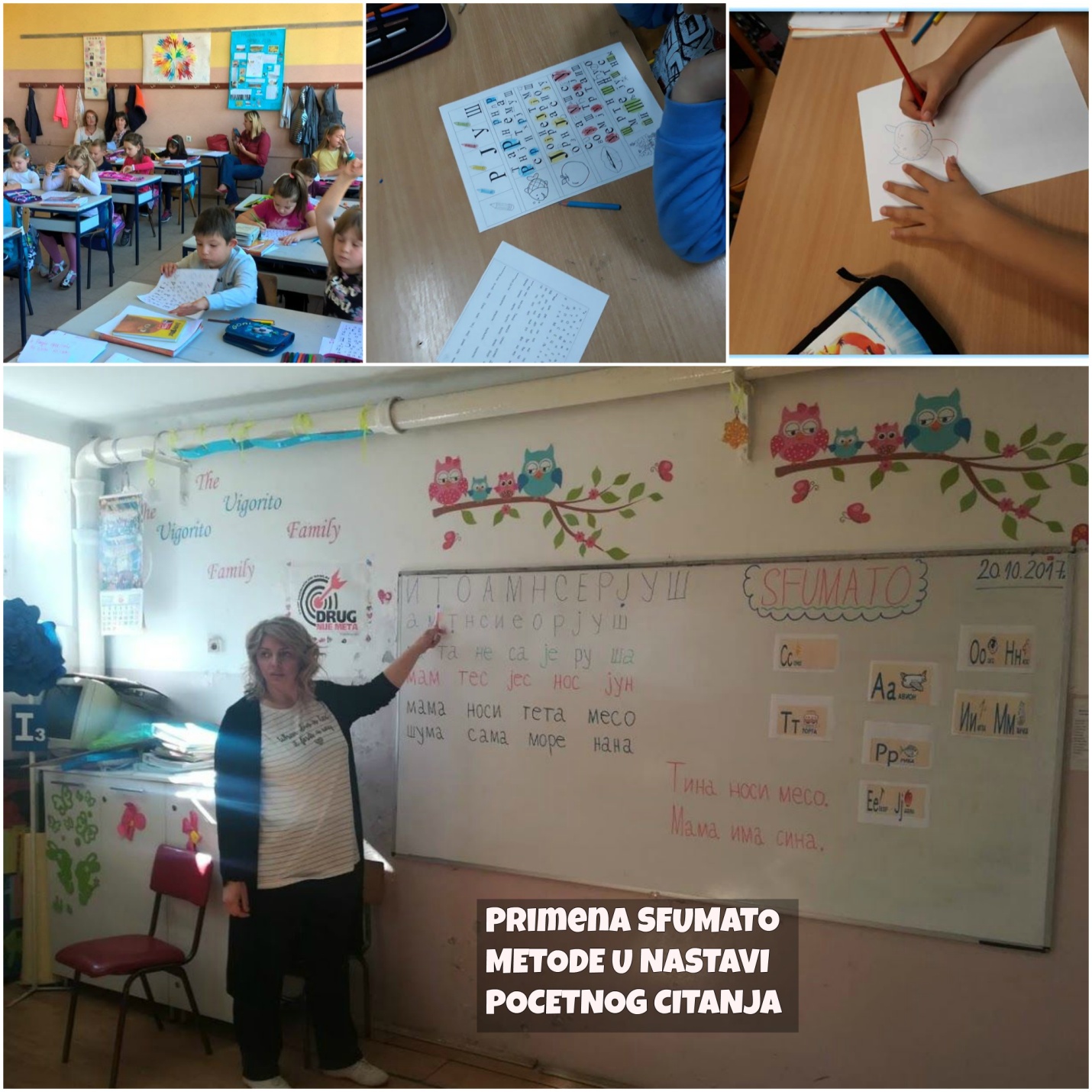 ИЗВЕШТАЈОджан је огледни час из Српског језика – примена новонаучене СФУМАТО методе у учењу почетног читања у 1. разреду у одељењу 1/3.На основу посматраног часа у одељењу 1/1, колегиница Јелена Марковић је успешно применила СФУМАТО методу у свом одељењу.Часу присуствовале учитељице Данијела Андрејић , Марија Тодосијевић, Слађана Ђокић, и колегинице 2.разреда..Запажања учитељице Јелене Марковић:*25.10. у одељењу ¼  одржала сам час о примени СФУМАТО методе у настави почетног читања и писања. Доказ су фотографије, припрема, наставни материјал и попуњене евалуационе листе од стране учитеља који су посматрали час. 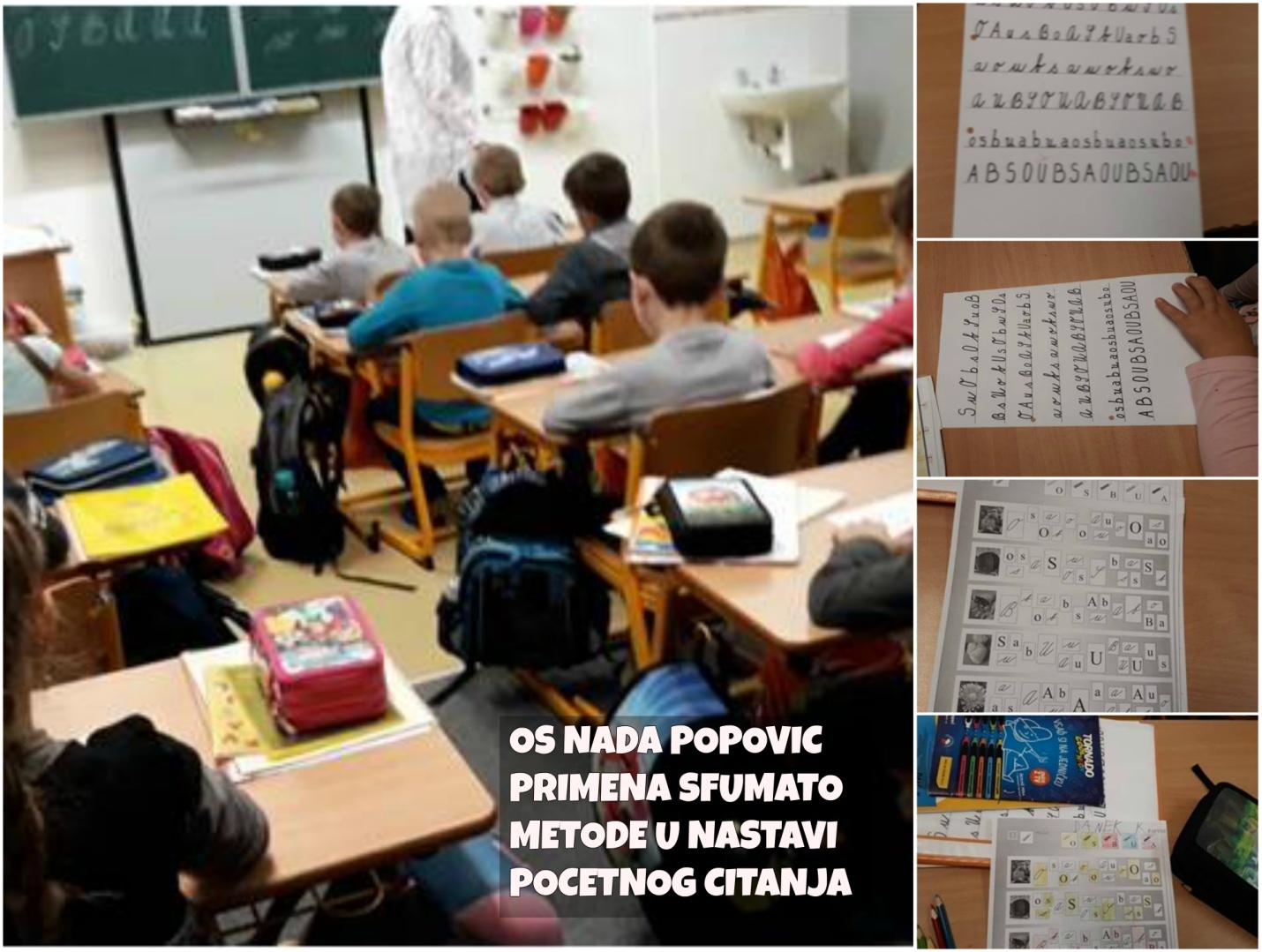 ИЗВЕШТАЈ Оджан је огледни час из Српског језика – примена новонаучене СФУМАТО методе у учењу почетног читања у 1. разреду.Час је успешно одржан. Планиране активности су у потпуности реализоване. Ђаци су без проблема радили по овој методи. Правилно су изговарали гласове и повезивали их у слогове и краће речи. Сви су подједнако били ангажовани у раду. Припремљени материјал је одговарао постављеним исходима и ученици су без напора, корак по корак,  учили читање. Час је био динамичан и интересантан ђацима. Ђаци су били активни и слободнији у комуникацији и причи.Часу присуствовали: педагог Драгана Ницовић, учитељице – Марија Тодосијевић, Јелена Марковић, Гордана Додић, Стефан Милосављевић, Милена Вуковић , колегинице 3.разреда.На основу анализе упитника и евалуционих листа које су учитељице попуниле дошло се до одређених закључака.Закључци су слични закључцима са претходно одржаних часова.На основу  анализираних евалуционих листа, да се не би понављали закључци, издвајам следеће: Сви наставници се слажу да је у  нашем образовном систему сфумато метода недовољно  применљива зато што захтева континуирану и дуготрајну примену како би дала жељене ефекте, а то захтева измену плана и програма за 1.разред,  захтева  имплементирање ове методе у предшколски програм и  едукацију наставника.*15.11. -  У одељењима 1/1 и 1/2 одржала сам час о примени СФУМАТО методе у настави почетног читања и писања у ОШ ,, Бранко Радичевић“ у Крушевцу. Доказ су фотографије, припрема, наставни материјал и попуњене   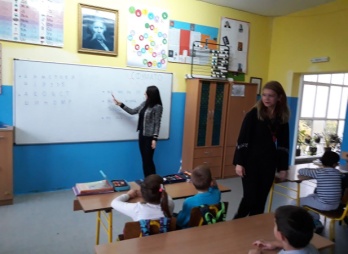 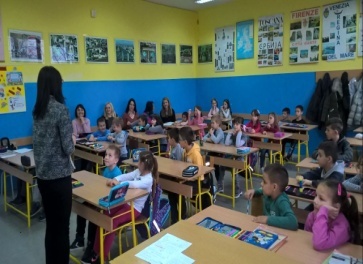 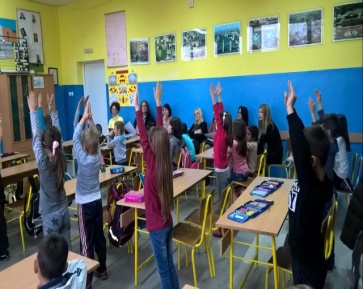 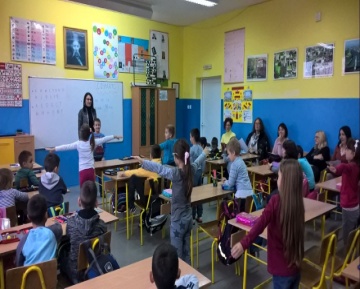 евалуационе листе од стране учитеља који су посматрали час. ИЗВЕШТАЈОджан је огледни час из Српског језика – примена  СФУМАТО методе у учењу почетног читања у 1. разреду у ОШ,,Бранко Радичевић“Час је успешно реализован. Планиране активности су  спроведене. Ђаци су успешно радили по овој методи. Правилно су изговарали гласове и повезивали их у слогове и краће речи. Припремљени материјал је одговарао постављеним исходима и ученици су лагано учили читање. Час је био динамичан и интересантан ђацима. У овим одељењима има неколико ученика који теже усвајају читање. Примена ове методе им је одговарала и без проблема су пратили наставу.Час посматрале учитељице : Ивана Рајковић, Ана Момировић, Мирјана Миленковић, Станица Марјановић, Снежана Исајиловић,  Стана Стојановић,ромски асистент Слађана Таировић , педагог, психолог, логопед и васпитачице . На основу анализе упитника и евалуционих листа  , закључујем да су запажања колегиница слична као и на претходним часовима.Да не бих понављала сличне закључке, истичем да су колегинице задовољне овом методом и уочиле су да је могу применити у раду са децом која спорије усвајају читање. Колегинице су тражиле да им доставим материјал за рад како би га користиле на часовима допунске наставе у даљем раду.  ( Доказ – слике са часова допунске наставе).19.4. Предшколска установа ,, Ната Вељковић“                                                                                                                                                             Вртић ,,Лептирић“  –Одржане су две огледне активноси  у прешколској групи . Активностима  су присуствовале запослене васпитачице .  Планиране активности су у потпуности реализоване. Предшколци су једноставно и лако усвајали слова и читање р по овој методи. Правилно су изговарали гласове и повезивали их у слогове и краће речи. Сви су  били мотивисани и ангажовани у раду. Припремљени материјал је у потпуности одговарао  деци која су без напора, корак по корак,  учила читање. Активности су деци предшколског узраста  биле занимљиве . Сви  су били активни и слободнији у комуникацији и причи.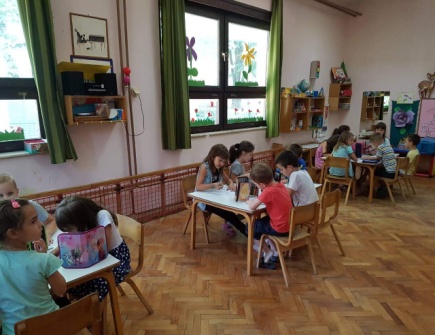 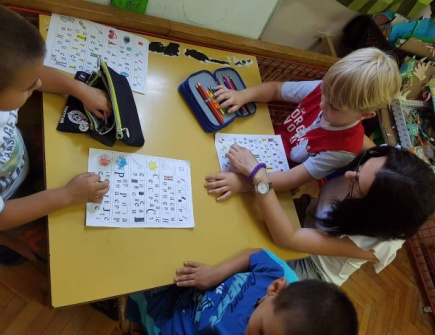 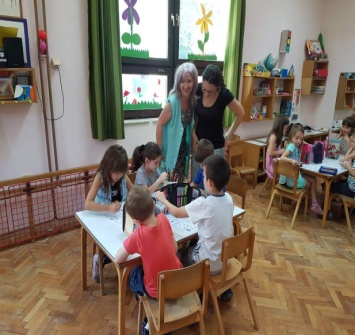 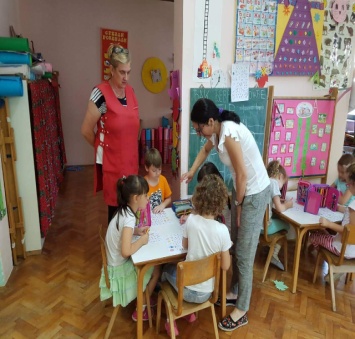 ОПШТИ ЗАКЉУЧЦИ О СФУМАТО МЕТОДИЗакључци су изведени на основу дискусије са колегама које су присуствовале часовима и анализом евалуционих листа за посматрање часа.1.Метода је ефикасна, корективна, детаљна и свеобухватна јер повезује све системе потребне за развијање добре технике читања. Ефикасна је за развијање аудитивне, визуелне и гласовне перцепције, што је основа доброг читања и писања.2.У нашем образовном систему примењиви су неки делови ове методе у:- индивидуалном раду са ученицима који имају тешкоће у усвајању читања;- на часовима утврђивања и вежбања усвајених гласова ( на почетку првог разреда); -на часовима допунске наставе;-  у предшколском образовању;- у склопу логопедског рада.-Препрека у реализацији овог метода је Школски план и програм по којем се паралелно усвајају технике читања и писања.-Препрека је неуједначеност одељења и различита предзнања ученика ( трећина ученика зна да чита и пише када се упише у 1.разред,  па је излишно враћати их овом методом уназад).- Да би се у нашим школама применио овај метод потребно је  да се у Курикулуму  унесе измена о начину усвајања читања и писања тако што би се паралелно усвајање читања и писања раздвојило на две посебне активности.-Да би наставник спроводио овај метод мора да буде обучен и мотивисан за овакав начин рада и да овакав начин рада који је изузетно спор не сматра губљењем времена.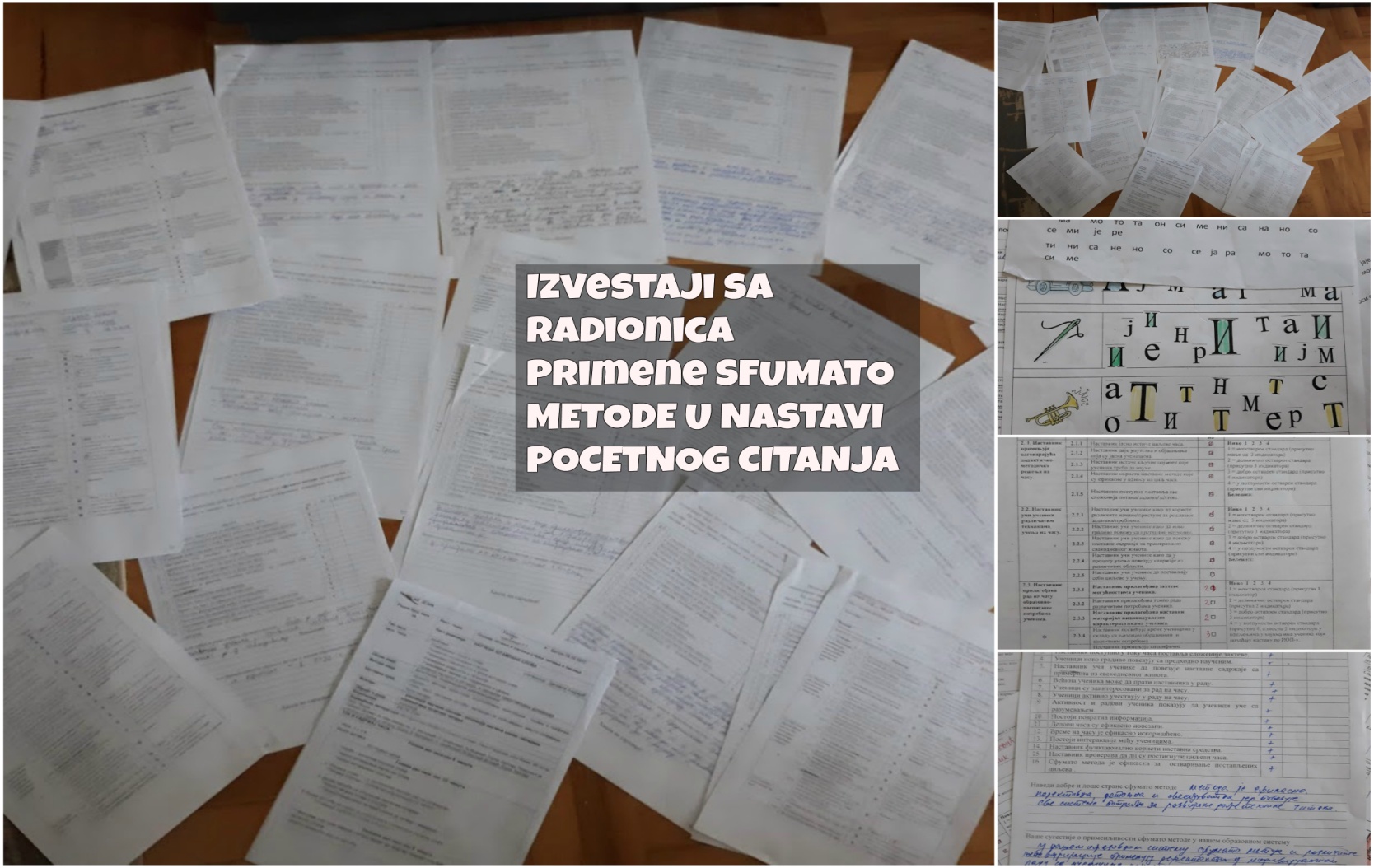 Након успешно реализованих радионица, огледних часова дошло се до следећих резултата :- учесници су имали мало предзнања о Сфумато методи-предавања су била корисно и колеге ће примењивати сегменти на својим будућим часовима.*Учествовала сам на свим пројектима на еТвинингу за које сам добила позив. Упоредо су реализована два пројекта “Интернационализација школе са иновативним методама и ИКТ и School internationalization with innovative methods and ICT”, као и активности  везане за пројекат “When I sing, I think...”Активности у еТвиннингу су биле везане за :-употребу нових, различитих искустава везаних за писање и провођење пројеката-повезивање са новим пројектима и партнерима- комуникацију са партнерима- учешће у заједничким пројектима- објављивање и презентирање резултата и достигнућа добијених од студијских посета-дисиминације стечених вештина и компетенција- присуствовање вебинарима о стеченим вештинама и компетенцијамаСтечене вештине у примени Сфумато методе у почетном читању које су примењене  након мобилости, у току школске године, што је представљао и глави циљ овог дела пројекта, видљиве су кроз :1. рад допунске наставе са ученицима који споро усвајају читање,2. индивидуализовани рад са ученицом која је била оправдано одсутна са наставе два месеца и том приликом је дошло до успоравања усвајања процеса читања,3. рад предшколске групе у вртићу ,,Лептирић“4.  рад логопеда са ученицима који имају потешкоћа у усвајању читања у ОШ    ,, Нада Поповић“ 5.рад у појединим фазама на часовима редовне наставе у 1. Полугодишту6.Формирање ,,Читалачког кутка“ у одељењима 1 р. , вођење ,,Читалачког дневника“, презентовање прочитаног,  редовно дружење ,,са књигама“ у  библиотеци... ,, р редовна посета библиотеци       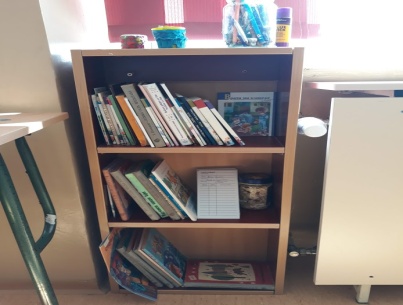 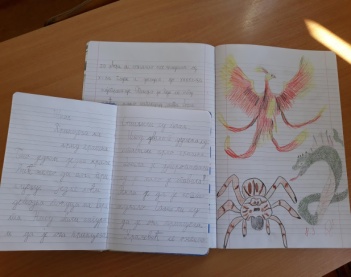 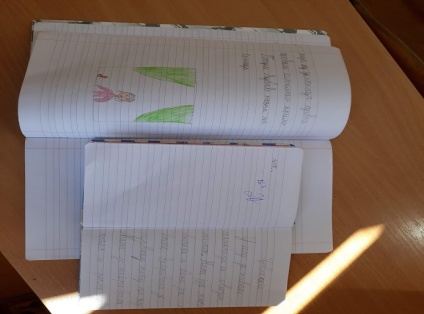 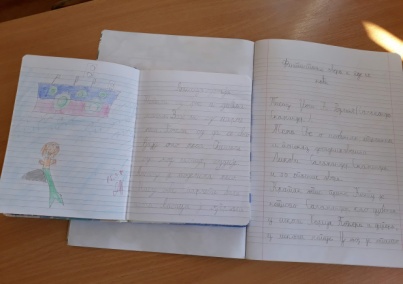 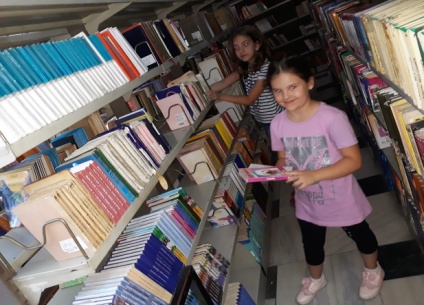 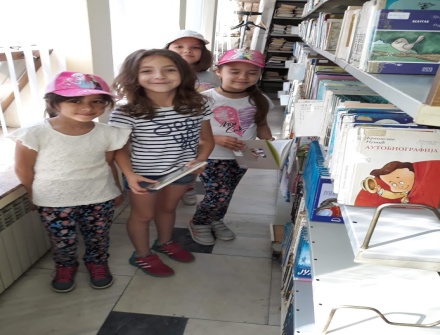 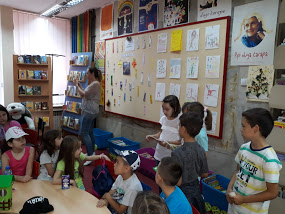 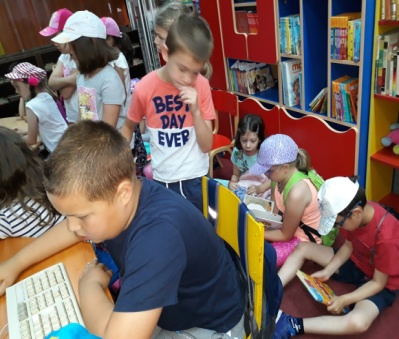 